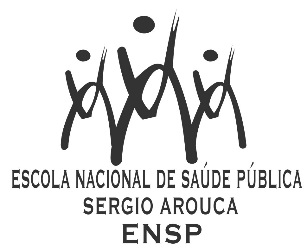 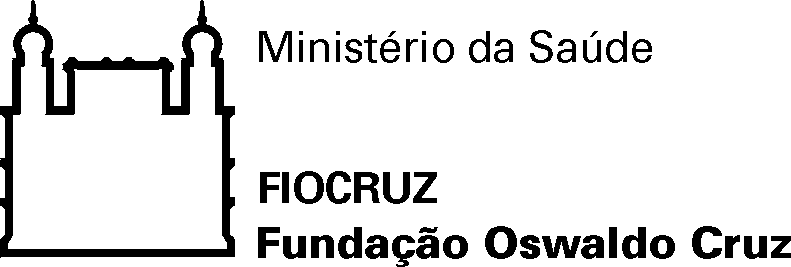 D E C L A R A Ç Ã ODeclaro, para os devidos fins, que Adriano Maia dos Santos (UFBA) e Gabriel Eduardo Schütz (ENSP/FIOCRUZ) participaram como membros efetivos, Maria Helena Barros de Oliveira (ENSP/FIOCRUZ) como orientadora principal e Regina Maria de Carvalho Erthal (ENSP/FIOCRUZ) como segunda orientadora, Stênio Fernando Pimentel Duarte (FAINOR) e Luciana Araújo dos Reis (FAINOR) como suplentes, da Comissão Examinadora de defesa pública da dissertação de Mestrado Profissional em Saúde Pública intitulada "DIREITOS FUNDAMENTAIS; UM OLHAR ATRAVÉS DA MEMÓRIA DAS PESSOAS QUE VIVEM COM HIV/AIDS", de Maíra Vieira Nascimento Carvalho, realizada na Faculdade Independente do Nordeste, em 14 de abril de 2016.Rio de Janeiro, 14 de abril de 2016.Maria Cecilia Gomes BarreiraChefe do Serviço de Gestão Acadêmica da ENSPAnalista de Gestão em SaúdeMatrícula SIAPE 0463017/rn